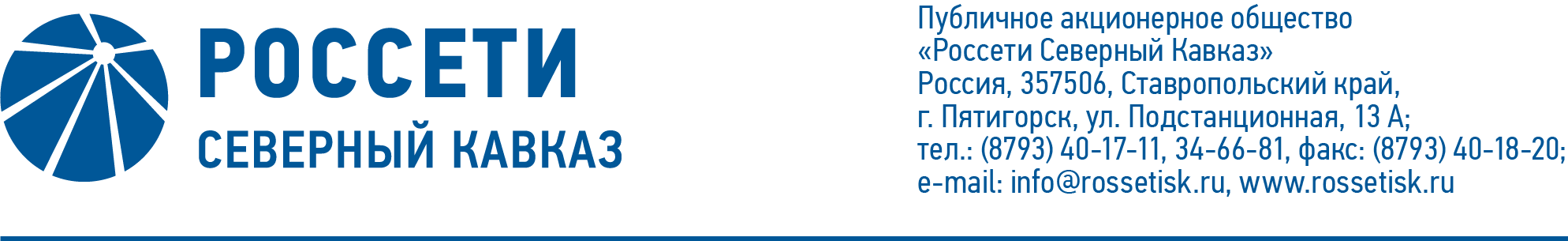 ПРОТОКОЛ №39заседания Комитета по технологическому присоединению к электрическим сетям при Совете директоров ПАО «Россети Северный Кавказ»Место проведения: Ставропольский край, г. Пятигорск,  ул. Подстанционная, д.13А.Дата проведения: 02 ноября 2020 года.Форма проведения: опросным путем (заочное голосование).Дата и время подведения итогов голосования: 02.11.2020 23:00.Дата составления протокола: 03 ноября 2020 года.Всего членов Комитета по технологическому присоединению к электрическим сетям при Совете директоров ПАО «Россети Северный Кавказ» (далее - Комитет) - 4 человека.В заочном голосовании приняли участие:Корнеев Александр ЮрьевичСкрипальщиков Дмитрий НиколаевичКурявый Станислав МихайловичКаленюк Егор ВладимировичКворум имеется.ПОВЕСТКА ДНЯ:1. О рекомендациях Совету директоров Общества по вопросу                       «О текущей деятельности по технологическому присоединению потребителей к электрическим сетям по итогам 6 месяцев  2020 года».Итоги голосования и решение, принятое по вопросу повестки дня:Вопрос № 1: О рекомендациях Совету директоров Общества по вопросу               «О текущей деятельности по технологическому присоединению потребителей к электрическим сетям по итогам 6 месяцев  2020 года».Решение: Рекомендовать Совету директоров Общества принять следующее решение:Принять к сведению отчет генерального директора Общества                      «О текущей ситуации в деятельности Общества по технологическому присоединению потребителей к электрическим сетям за 6 месяцев 2020 года» в соответствии с приложением № 1 к настоящему решению Совета директоров Общества.Голосовали «ЗА»: Корнеев А.Ю., Скрипальщиков Д.Н., Курявый С.М., Каленюк Е.В.«ПРОТИВ»: нет. «ВОЗДЕРЖАЛСЯ»: нет.Решение принято единогласно.Секретарь Комитета                                                                         Т.М. ГасюковаПриложение №1 -отчет генерального директора Общества «О текущей ситуации в деятельности Общества по технологическому присоединению потребителей к электрическим сетям за    6 месяцев 2020 года».Председатель Комитета  А.Ю. Корнеев